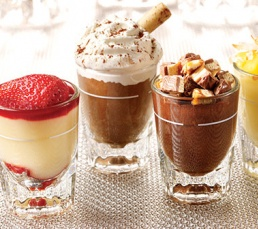 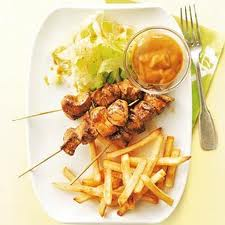 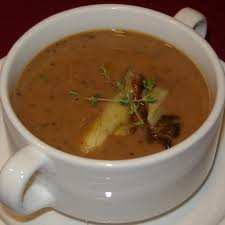 Betekenissen bij gerechten kern 3VoorgerechtEen voorgerecht is een gerecht dat je aan het begin van een maaltijd eet. Bijvoorbeeld soep of saladeHoofdgerecht Dit is het grootste en belangrijkste gerecht. NagerechtEen nagerecht is een toetje. Bijvoorbeeld ijs.